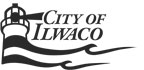 CITY OF ILWACO UPCOMING PUBLIC MEETINGSPlease contact City Hall should you need special accommodations. The public is invited and encouraged to attend.Ilwaco Community Building: 158 First Avenue North • Ilwaco Fire Hall: 301 Spruce Street • Ilwaco WA 98624The City of Ilwaco is an equal opportunity provider and employer.CITY OF ILWACO UPCOMING PUBLIC MEETINGSPlease contact City Hall should you need special accommodations. The public is invited and encouraged to attend.Ilwaco Community Building: 158 First Avenue North • Ilwaco Fire Hall: 301 Spruce Street • Ilwaco WA 98624The City of Ilwaco is an equal opportunity provider and employer.COUNCIL/COMMISSIONPURPOSEDAYDATETIMELOCATIONCity CouncilRegular Meeting *CANCELED*Monday7/9/186:00 p.m.Community BuildingCity CouncilSpecial MeetingWeds7/11/188:30 a.m.City HallCity CouncilRegular MeetingMonday7/23/188/13/186:00 p.m.Community BuildingCity CouncilHousing Study WorkshopMonday7/23/185:00 p.m.Community BuildingCity CouncilPublic Hearings (2): (1) Cassinelli Variance(2) Jensen VarianceMonday7/23/186:00 p.m.Community BuildingPlanning Commission Regular Meeting  (subject to cancellation if there is no business to transact)Tuesday7/10/186:00 p.m.City HallParks & Rec CommissionRegular MeetingTuesday7/10/186:00 p.m.Ilwaco Fire HallIlwaco Merchant’s AssociationRegular MeetingWeds.7/11/188:00 a.m.Ilwaco Heritage MuseumCOUNCIL/COMMISSIONPURPOSEDAYDATETIMELOCATIONCity CouncilRegular Meeting *CANCELED*Monday7/9/186:00 p.m.Community BuildingCity CouncilSpecial MeetingWeds7/11/188:30 a.m.City HallCity CouncilRegular MeetingMonday7/23/188/13/186:00 p.m.Community BuildingCity CouncilHousing Study WorkshopMonday7/23/185:00 p.m.Community BuildingCity CouncilPublic Hearings (2): (1) Cassinelli Variance(2) Jensen VarianceMonday7/23/186:00 p.m.Community BuildingPlanning Commission Regular Meeting  (subject to cancellation if there is no business to transact)Tuesday7/10/186:00 p.m.City HallParks & Rec CommissionRegular MeetingTuesday7/10/186:00 p.m.Ilwaco Fire HallIlwaco Merchant’s AssociationRegular MeetingWeds.7/11/188:00 a.m.Ilwaco Heritage Museum